Государственное бюджетное образовательное учреждение Свердловской области для детей, нуждающихся в психолого-педагогической и медико-социальной помощи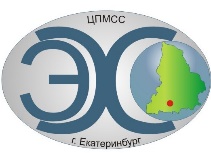 Центр психолого-медико-социального сопровождения «Эхо»ГБОУ СО «ЦПМСС «Эхо»ПОЛОЖЕНИЕОБ ОЛИМПИАДЕ ПО ИНФОРМАТИКЕ1. Общие положения1.1. Настоящее Положение об олимпиаде обучающихся по информатике(далее — Положение) определяет порядок организации и проведения олимпиады для учащихся с нарушенным слухом (далее — Олимпиада), её организационно-методическое обеспечение, порядок участия в Олимпиаде и определение победителей и призёров.1.2. Основными целями Олимпиады являются:выявление одарённых, эрудированных учащихся с ограниченными возможностями здоровья, раскрытие их интеллектуального потенциала;предоставление учащимся возможности адекватной оценки уровня собственных знаний по предмету на фоне результатов сверстников;способствование развитию учебной мотивации путем поощрения значимых личных достижений учащихся;поддержка усилий образовательных учреждений в сфере профессионального самоопределения учащихся;популяризация интернет-технологий среди участников олимпиады;развитие взаимодействия между педагогами и учащимися специальных (коррекционных) общеобразовательных школ I и II видов.
1.3. Организатором Олимпиады выступает ГБОУ СО ЦПМСС «Эхо».1.4. К участию в Олимпиаде допускаются обучающиеся 8—12 классов общеобразовательных учреждений для детей с нарушенным слухом. Язык проведения олимпиады — русский.1.5. Олимпиада является открытым мероприятием. Информация о проведении олимпиады, правилах участия и её итогах размещается на сайте ГБОУ СО ЦПМСС «Эхо» (центрэхо.рф).1.6. Финансовое обеспечение Олимпиады производится из средств ГБОУ СО ЦПМСС «Эхо». Плата за участие в Олимпиаде не предусмотрена.1.7. Олимпиада по информатике проводится 26.02.2015, дистанционно в режиме онлайн.2. Организация работы исполнительных органов ОлимпиадыКоординацию, организационно-методическое обеспечение и проведение олимпиады осуществляет Организатор.Для проведения Олимпиады Организатор создаёт оргкомитет, методическую и апелляционную комиссии и жюри Олимпиады.2.1. Организатор Олимпиады:— устанавливает сроки проведения Олимпиады;— определяет форму проведения Олимпиады и осуществляет её организационно-методическое обеспечение;— рассматривает конфликтные ситуации;— обеспечивает непосредственное проведение Олимпиады;— формирует составы методической, апелляционной комиссий и жюри Олимпиады из числа наиболее опытных и квалифицированных педагогических работников Центра и сотрудников кафедры «Информационных технологий» Института развития образования Свердловской области;— рассматривает совместно с методической комиссией и жюри Олимпиады апелляции участников и принимает окончательное решение по результатам их рассмотрения;— утверждает список победителей и призёров Олимпиады;— награждает победителей и призёров Олимпиады.2.2. Методическая комиссия Олимпиады:— разрабатывает методические рекомендации по проведению Олимпиады;— вносит предложения в оргкомитет по составу жюри;— вносит предложения в оргкомитет по вопросам, связанным с совершенствованием организации, проведения и методического обеспечения Олимпиады;— разрабатывает материалы олимпиадных заданий для Олимпиады;— разрабатывает критерии и методики оценки выполненных заданий Олимпиады;— осуществляет иные функции в соответствии с Положением об олимпиаде.2.3. Жюри Олимпиады:— проводит проверку поступивших работ участников Олимпиады;— готовит протоколы результатов Олимпиады;— определяет кандидатуры победителей и призеров Олимпиады;— осуществляет иные функции в соответствии с Положением об олимпиаде.3. Порядок организации и проведения Олимпиады, порядок участия в Олимпиаде, определение победителей и призёров Олимпиады3.1. В Олимпиаде могут принимать участие обучающиеся 8, 9, 10,11,12 классов общеобразовательных учреждений для детей с нарушенным слухом.3.2. Размещение информационного письма о проведении Олимпиады и Положения производится в разделе «Новости» на главной странице сайта (центрэхо.рф).3.3. Олимпиада по информатике проводится 26 февраля 2015 г. дистанционно с 8:00 до 9:00. (время московское).3.4. Размещение адреса для регистрации участников и доступа к заданиям Олимпиады производится Организаторами 26 февраля 2015 г. в 7.55 (время московское) по адресу http://goo.gl/JjR2EX.Открытие доступа участников к заданиям Олимпиады осуществляется в 8:00 (время московское) 26 февраля 2015 г. Закрытие доступа участников к заданиям Олимпиады производится в 9:00 (время московское) 26 февраля 2015 г.3.5. Проверка поступивших работ участников Олимпиады осуществляется жюри Олимпиады в  течение дня 26 февраля 2015 г.3.6. Итоги Олимпиады — список участников, победителей и призёров, утверждённый оргкомитетом Олимпиады, будет размещён на главной странице сайта Центра «Эхо» в разделе «Учащимся» — «Олимпиады» и «Новости» — «Наши новости» 27 февраля 2015 г.3.7. Награды Олимпиады (грамоты, благодарственные письма, сертификаты участникам) будут направлены по электронной почте в образовательные учреждения после 6 марта 2015 г. 4. Апелляция4.1. Регистрация и выполнение олимпиадных заданий означает согласиеучастника Олимпиады со всеми пунктами данного Положения.4.2. Если участник Олимпиады не согласен с принятым Жюри решением, курирующий его преподаватель может подать апелляцию на тот же адрес, на который подавалась заявка на участие в Олимпиаде.4.3. Срок рассмотрения апелляции — не более трёх рабочих дней.